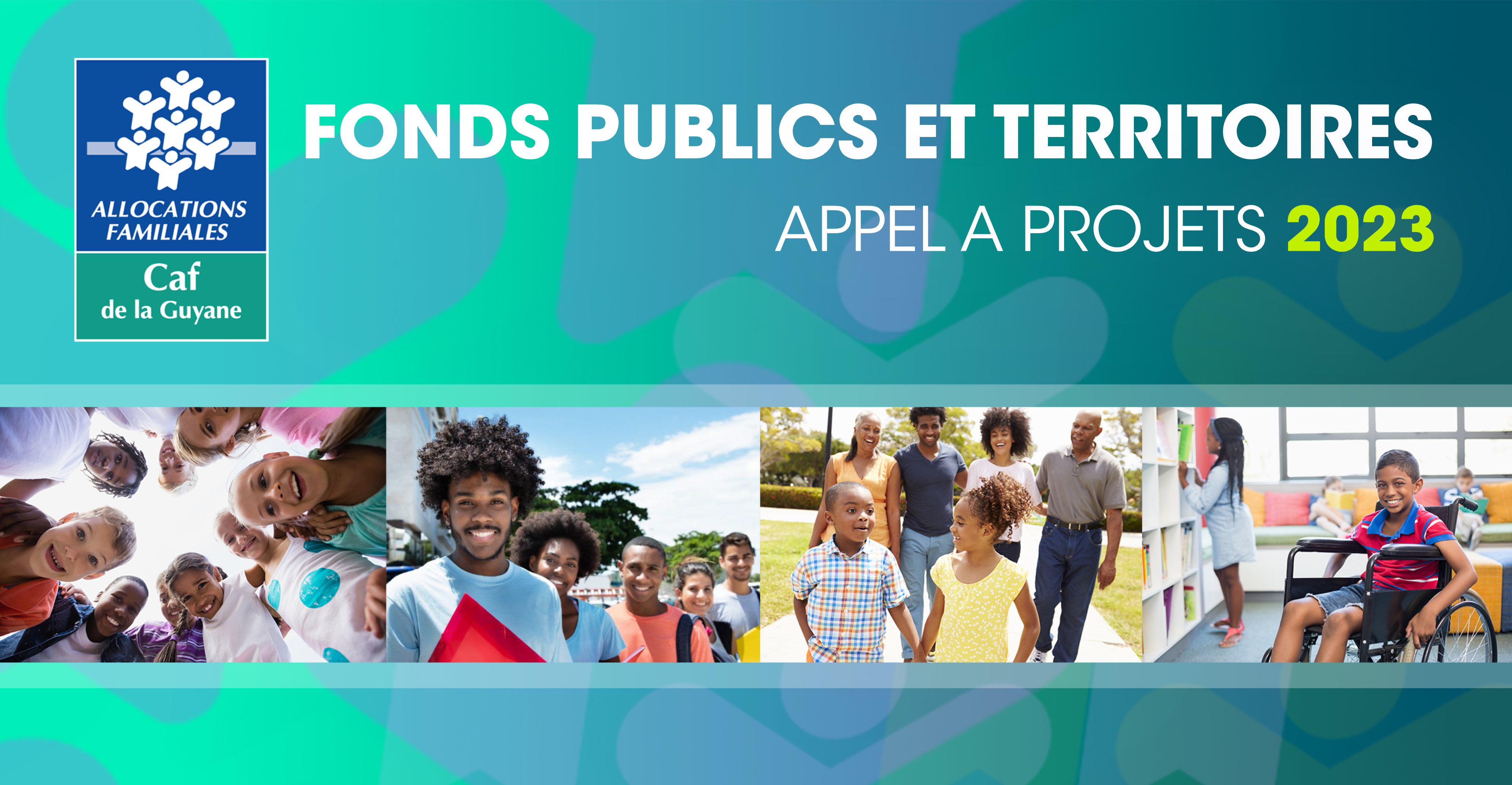 Je soussigné(e), M_____________________ en qualité de________________________Certifie l’exactitude des éléments justificatifs transmis dans le bilan et sollicite le paiement du solde de la subvention octroyée Guyane. A _______________________, Le ___________________Cachet et signature du porteurEn quoi vos actions ont-elles permis d’apporter les réponses attendues ? (en référence au cahier des charges) Quel impact a eu votre projet sur le public accueilli (témoignages, enquêtes... )BUDGET ET FINANCEMENT CAFIdentité du porteur du projetIdentité du porteur du projetIdentité du porteur du projetIdentité du porteur du projetStatut juridique (à cocher)□ Association□Commune□ EntrepriseAdresse du siège socialNuméro SIRETReprésentant légalReprésentant légalReprésentant légalNom et prénomNom et prénomFonctionFonctionCoordonnées Adresse postaleTéléphoneMailRéférent du projetRéférent du projetRéférent du projetNom et prénomNom et prénomFonctionFonctionCoordonnées Adresse postaleTéléphoneMailPROJETPROJETPROJETPROJETNOM DU PROJETLieu d’implantation de l’action□ commune : ……………………………………………………….                                         □ communauté de communes : …………………………..□ regroupement de communes (hors EPCI)□ département□ commune : ……………………………………………………….                                         □ communauté de communes : …………………………..□ regroupement de communes (hors EPCI)□ département□ commune : ……………………………………………………….                                         □ communauté de communes : …………………………..□ regroupement de communes (hors EPCI)□ départementType de territoire d’implantation de l’action□ rural□ péri-urbain□ urbain□ rural□ péri-urbain□ urbain□ rural□ péri-urbain□ urbainType de territoire d’implantation de l’action□ QPV                                       □ ZRR□ QPV                                       □ ZRR□ QPV                                       □ ZRRType d’équipement support□ EAJE□  Accueil Jeunes□ RAM□ Centre Social/Espace de vie sociale□  ALSH□ Autres(1)Type d’équipement supportPréciser : Préciser : Préciser : Etat du projet□ Action réalisée et terminée□ Action non réalisée à la suite d’une annulation□ Autre : …………………………………………….□ Action réalisée et terminée□ Action non réalisée à la suite d’une annulation□ Autre : …………………………………………….□ Action réalisée et terminée□ Action non réalisée à la suite d’une annulation□ Autre : …………………………………………….Axes d’intervention □Axe 1 : Accueil des enfants en situation de handicap dans les structures et services de droit commun□Axe 2 : Accès des familles fragiles aux modes d'accueil petite enfance□Axe 3 : Engagement et participation des enfants et des jeunes□Axe 4 : Maintien et développement des équipements et services dans des territoires spécifiques□Axe 5 : Soutien des établissements d’accueil du jeune enfant présentant des fragilités économiques□Axe 6 : Appui aux démarches innovantes PUBLIC CIBLE DE L’ACTIONPUBLIC CIBLE DE L’ACTIONTranche d’âges Nombre sur la période □ 3 à 6 ans□ 7 à 11 ans□ 12 à 15 ans□ 16 à 25 ans□ Parents□ Autre : ………………………………Bilan du projetSynthèse de l’action conduiteMOYENS MOBILISES POUR LA MISE EN ŒUVRE DU PROJET ET JUSTIFIANT DES FONDS SOLLICITES ! Pensez aux facturesMOYENS MOBILISES POUR LA MISE EN ŒUVRE DU PROJET ET JUSTIFIANT DES FONDS SOLLICITES ! Pensez aux facturesRessources humaines (place et rôle dans le projet)Précisez le nombre (en ETP) et statut du personnel ayant participé à la mise en œuvre du projet. Matériels et équipements utilisé dans la mise en place du projetPrécisez. Partenariats mobilisés – Quels ont été vos partenaires du projet, leurs places et rôles dans le projetPartenariats mobilisés – Quels ont été vos partenaires du projet, leurs places et rôles dans le projetInstitutionnelsPrestataires (associations, bénévoles…)LES OBJECTIFS DU PROJETOBJECTIF 1 : rappel des objectifs inscrits dans le dossier de candidatureOBJECTIF 1 : rappel des objectifs inscrits dans le dossier de candidature Résultats atteints (RA)  préciser les résultats obtenus / actions conduites, indiquez en quoi et comment ils ont permis d’apporter des réponses aux objectifs visésOutils de mesure précisez vos indicateurs quantitatifs et qualitatifs illustrant l’atteinte du résultat ainsi que les outils de recueil (listings ; enquêtes ; fiches actions...)RA/O.O.1.1 : RA/O.O.1.2 : RA/O.O.1.3 : LES DIFFICULTÉS  RENCONTRÉES DANS LA MISE EN ŒUVRE DU PROJET JUSTFIANT L’ECART ENTRE LES RESULTATS ATTENDUS ET ATTEINTS (FREINS À LA MISE EN ŒUVRE – MATERIEL – PUBLIC – LOGISTIQUE – RH...)OBJECTIF 2 : rappel des objectifs inscrits dans le dossier de candidatureOBJECTIF 2 : rappel des objectifs inscrits dans le dossier de candidature Résultats atteints (RA)  Préciser les résultats obtenus / actions conduites, indiquez en quoi et comment ils ont permis d’apporter des réponses aux objectifs visésOutils de mesure Précisez vos indicateurs quantitatifs et qualitatifs illustrant l’atteinte du résultat ainsi que les outils de recueil (listings ; enquêtes ; fiches actions...)RA/O.O.1.1 : RA/O.O.1.2 : RA/O.O.1.3 : LES DIFFICULTÉS RENCONTRÉES DANS LA MISE EN ŒUVRE DU PROJET JUSTFIANT L’ECART ENTRE LES RESULTATS ATTENDUS ET ATTEINTS (FREINS À LA MISE EN ŒUVRE – MATERIEL – PUBLIC – LOGISTIQUE – RH...)BUDGET REALISEDEPENSES en eurosDEPENSES en eurosRECETTES en eurosRECETTES en eurosLibelléMontantLibelléMontant60- Achats-   €7061- Prix des actes- vente-   € 61- Services extérieurs-   €70621- Prix de journée agréée -   € 62- Autres services ext.-   €70623- PS reçue de la CAF-   € 63A- Impôts, taxes pour frais-   €70624- Fonds d’accompagnement Caf-   € 63B- Autres impôts et taxes-   €70625- Aide spécifique Caf -   € 64- Frais de personnel-   €70641- Participation des usagers-   € 65- Autres charges de gestion courante-   €70642- Participations des usagers-   € 66- Charges financières-   €708- Produit des activités annexes-   € 67- Charges exceptionnelles-   €741- Subvention Etat-   € 68- Dotations aux amortissements-   €742- Subvention région-   € 69- Impôts sur les bénéfices-   €743- Subvention département -   € 744- Subvention communale-   € 7451- Subvention organismes nationaux-   € 7452- Subvention exploitation CAF-   € 746- Subvention exploitation EPCI-   € 747- Subvention exploitation Entreprise-   € 748- Subvention autre entité-   € 75- Produits de gestion courante-   € 76- Produits financiers-   € 77- Produits exceptionnels -   € 78- Reprise amortissement-   € 79- Transfert de charges-   € TOTAL DEPENSES-   €TOTAL RECETTES-   € 86- Contributions volontaires-   €-   € TOTAL DEPENSES ET CONTRIBUTIONS VOLONTAIRES-   €TOTAL RECETTES ET CONTREPARTIE, CONTRIBUTIONS À TITRE GRATUIT-   €Budget total du projetDont montant accordé FPTAutres financements CAFINVESTISSEMENTFONCTIONNEMENTTOTAL